Проект
МУНИЦИПАЛЬНОЕ ОБРАЗОВАНИЕ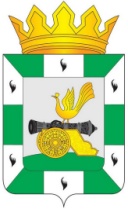 «СМОЛЕНСКИЙ РАЙОН» СМОЛЕНСКОЙ ОБЛАСТИСМОЛЕНСКАЯ РАЙОННАЯ ДУМАРЕШЕНИЕО внесении изменений в Положение о помощнике депутата Смоленской районной Думы, утвержденное решением Смоленской районной Думы  от  27 июня 2013 года № 52 	Руководствуясь частью 9 статьи 22 Устава муниципального образования «Смоленский район» Смоленской области, Смоленская районная Дума РЕШИЛА:1. Внести в Положение о помощнике депутата Смоленской районной Думы, утвержденное решением Смоленской районной Думы от  27 июня 2013 года № 52 следующие изменения:1) в разделе 3:а)  в пункте 3.1 слова «Главы муниципального образования «Смоленский район» Смоленской области» заменить словами «председателя Смоленской районной Думы»;б) в пункте 3.3 слова «Главы муниципального образования «Смоленский район» Смоленской области» заменить словами «председателя Смоленской районной Думы»;в) в пункте 3.7 слова «Главы муниципального образования «Смоленский район» Смоленской области» заменить словами «председателя Смоленской районной Думы»;2) в Приложении № 1 к Положению о помощнике депутата Смоленской районной Думы:2.1) в абзаце 6 пункта 3.2 слова «Глава муниципального образования «Смоленский район» Смоленской области» с его личной подписью и указанием инициалов и фамилии  Главы муниципального образования «Смоленский район» Смоленской области» заменить словами «председателя Смоленской районной Думы с его личной подписью и указанием инициалов и фамилии председателя Смоленской районной Думы»;2.2) в пункте 4 слова «Главы муниципального образования» заменить словами  «председателя Смоленской районной Думы»;3) в Приложении № 2 к Положению о помощнике депутата Смоленской районной Думы слова «Главе муниципального образования «Смоленский район» Смоленской области» заменить словами «Председателю Смоленской районной Думы».4) в Приложении № 4 к Положению о помощнике депутата Смоленской районной Думы слова «Главе муниципального образования «Смоленский район» Смоленской области» заменить словами «Председателю Смоленской районной Думы».2. Настоящее решение вступает в силу со дня его принятия.Председатель Смоленской районной Думы                                                      Ю.Г. Давыдовский